“Addiction poses a potential threat to the homeland” says El-Kady in Benha University’s forum and the pharmacists syndicate in El-Qulubia Prof.Dr. EL-Sayed El-Kady inaugurates the forum that is organized by the University and the pharmacists syndicate in El-Qulubia. This forum is about the addiction and its impact on the community’s security and the economy. EL-kady talks about his vision to face addiction and its problems in addition to declaring the steps taken by the University to cure the employees and students.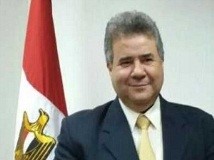 